Profilaktyka wad postawy u dzieci.https://www.youtube.com/watch?v=hrk7sMV38ec&feature=sharePostępowanie terapeutyczne z dziećmi z objawami autyzmu.https://www.google.com/url?sa=t&source=web&rct=j&url=https://polskiautyzm.pl/wczesne-wspomaganie-rozwoju-cwiczenia/&ved=2ahUKEwjxxaWM7LPoAhUEw8QBHaSYA2kQFjAAegQIBBAB&usg=AOvVaw3MVlwXryvUep2flMGhfM-zWesołe karty.Wykonaj kilka powtórzeń danego ćwiczenia. Po każdym wykonaj ćwiczenie oddechowe.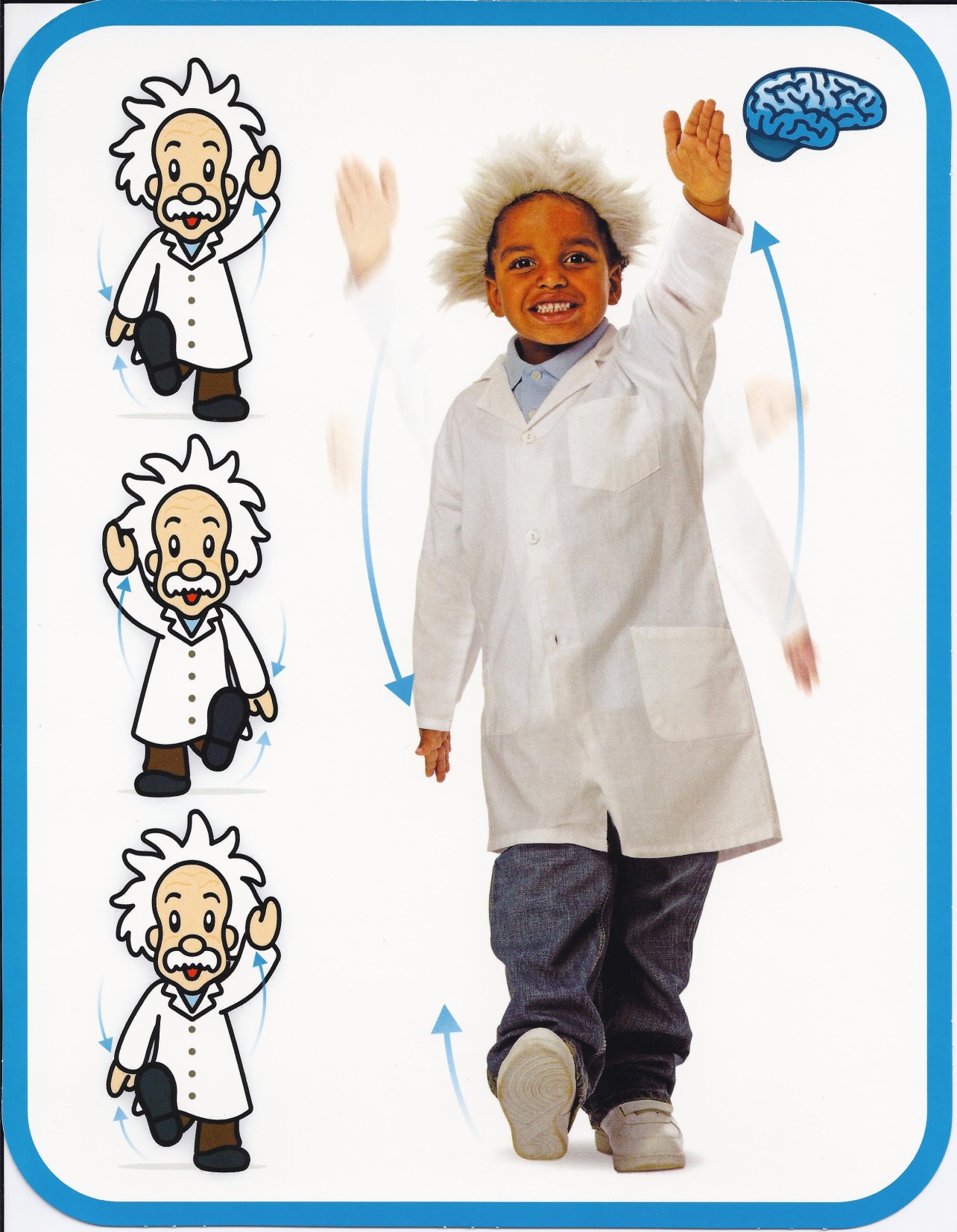 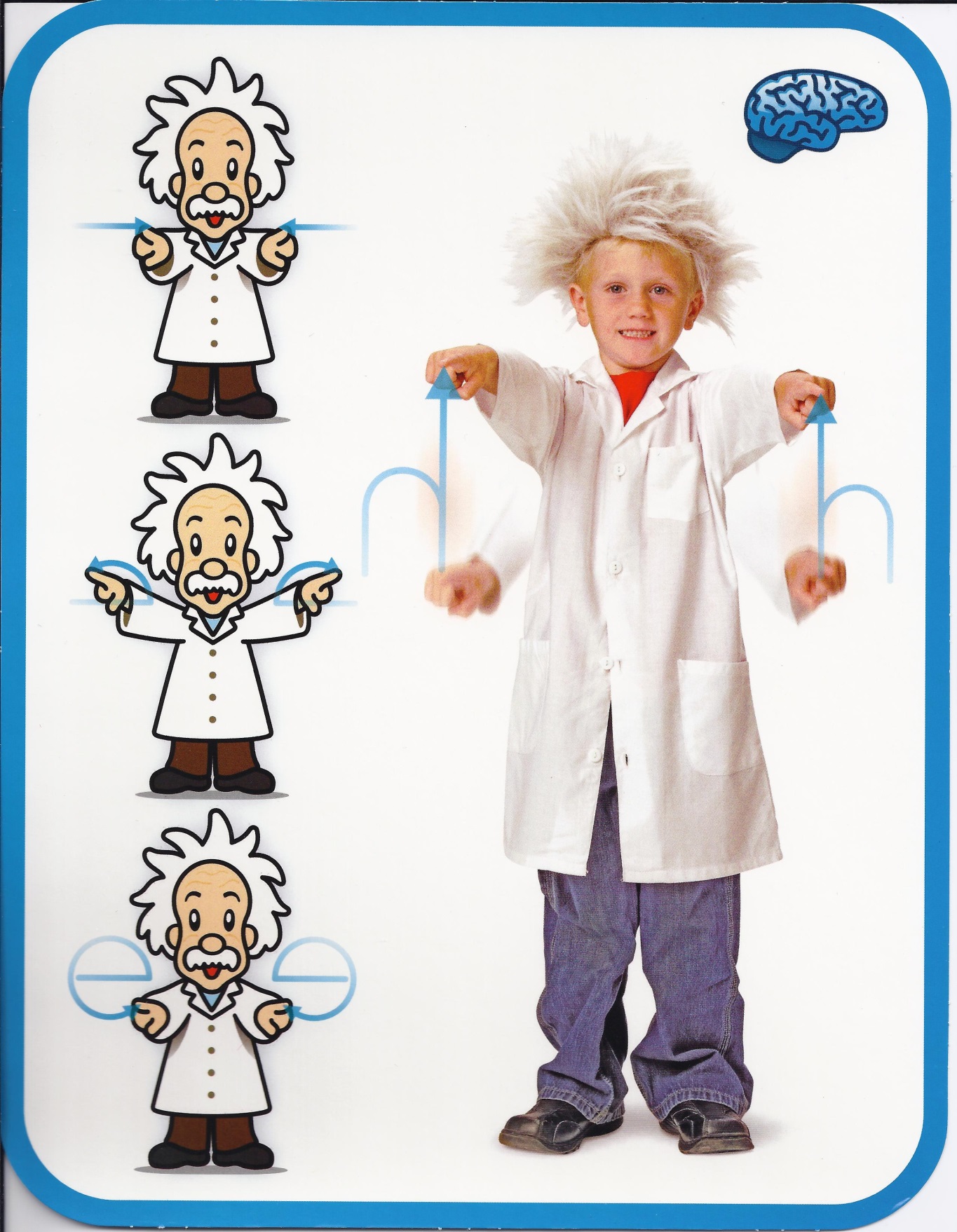 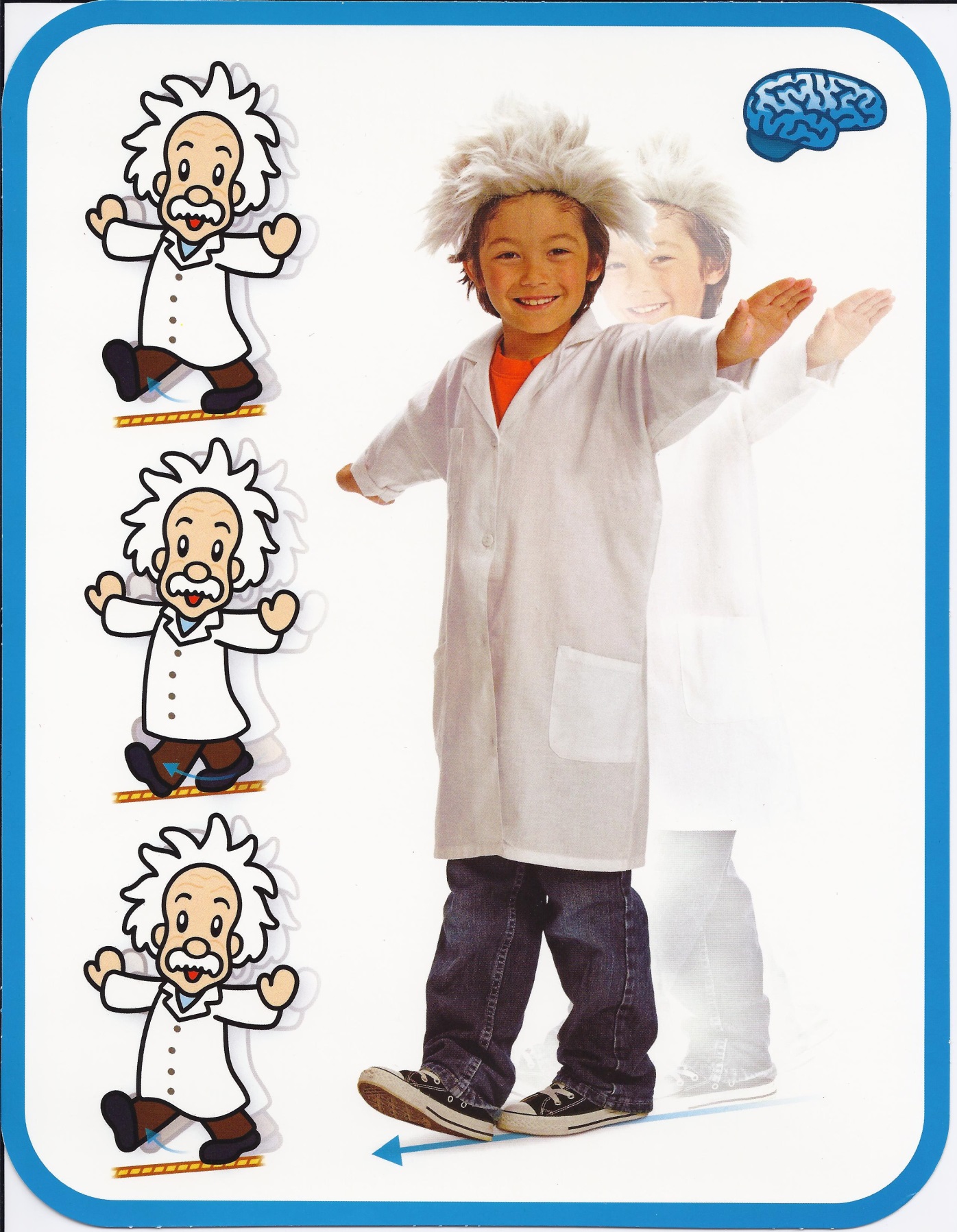 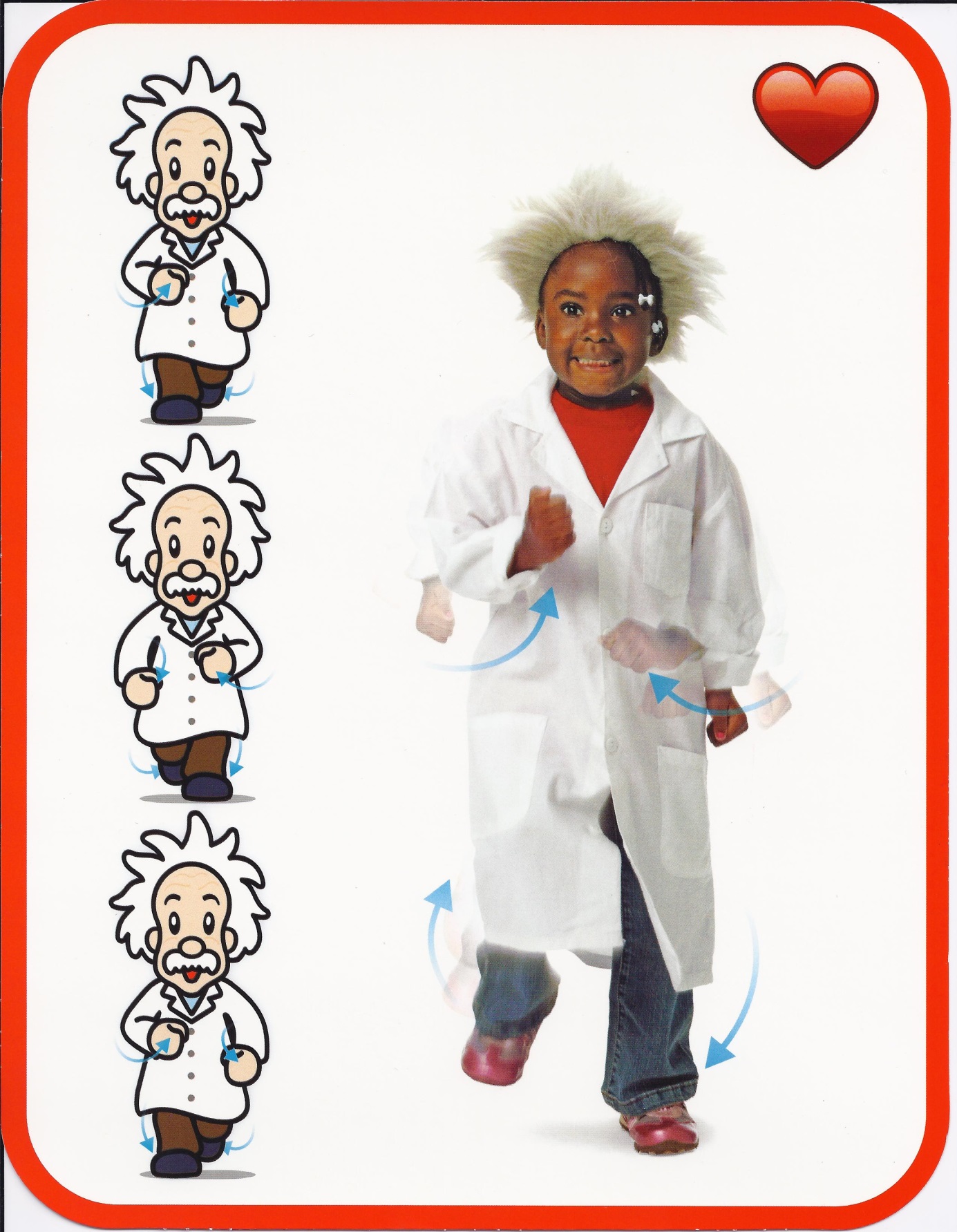 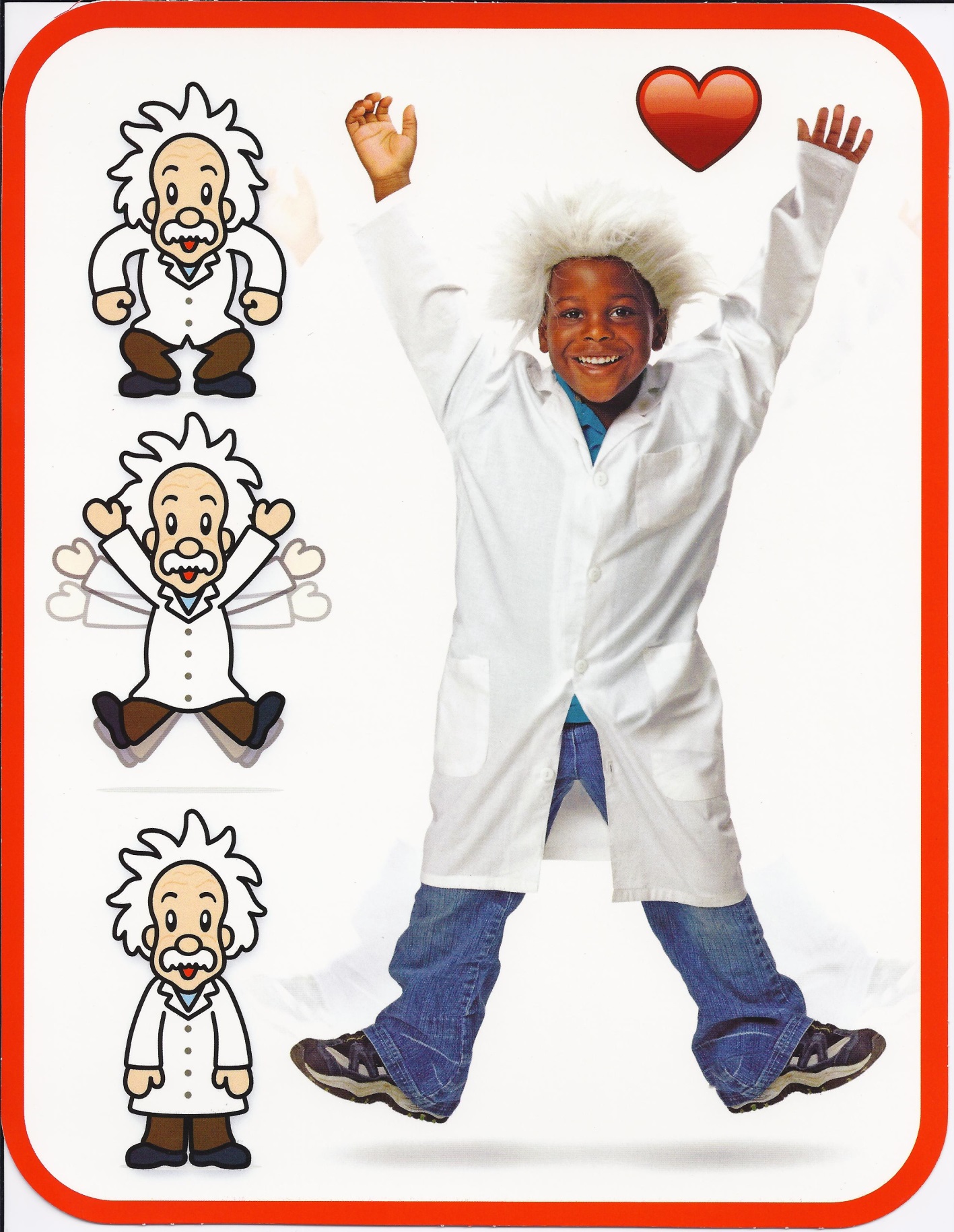 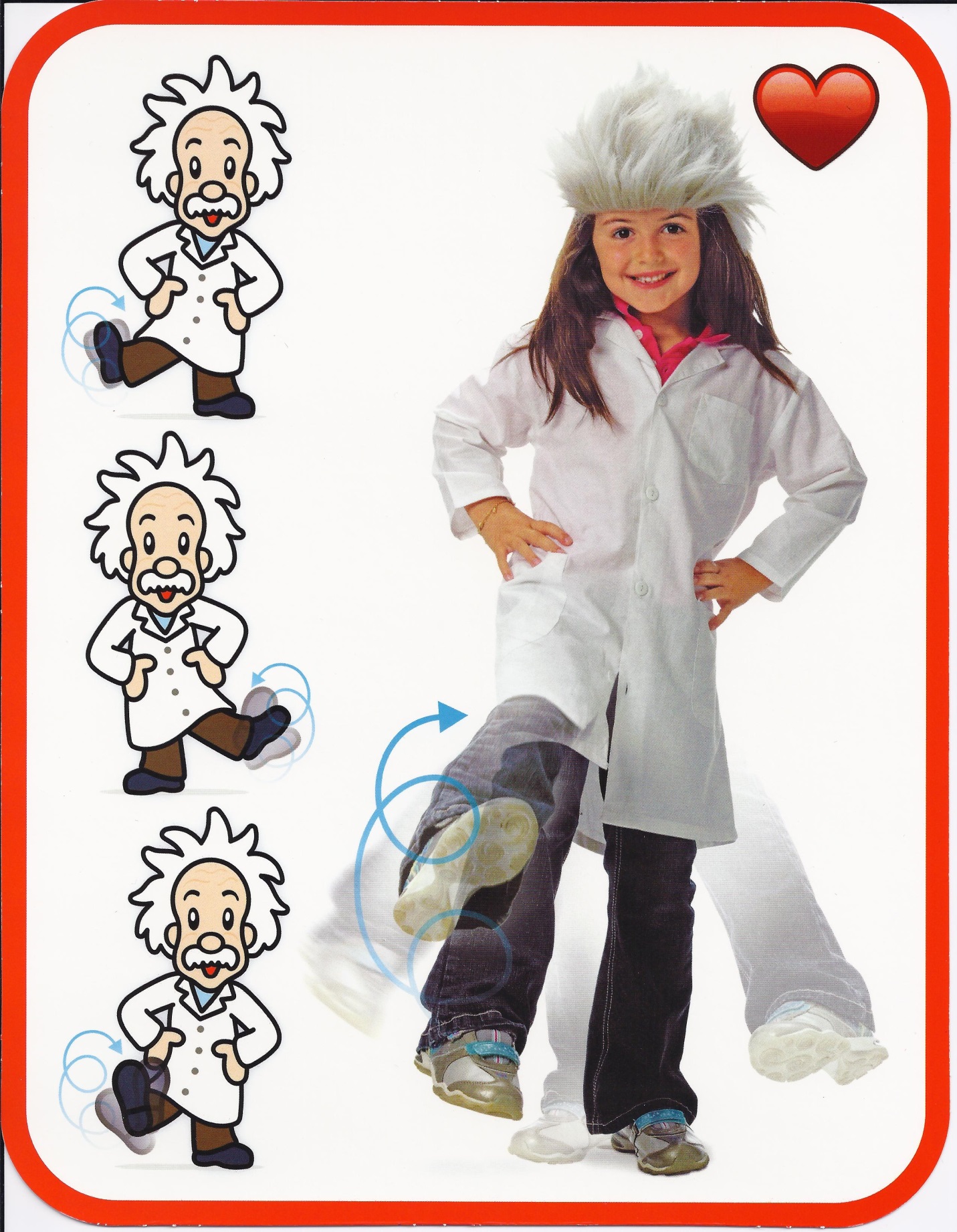 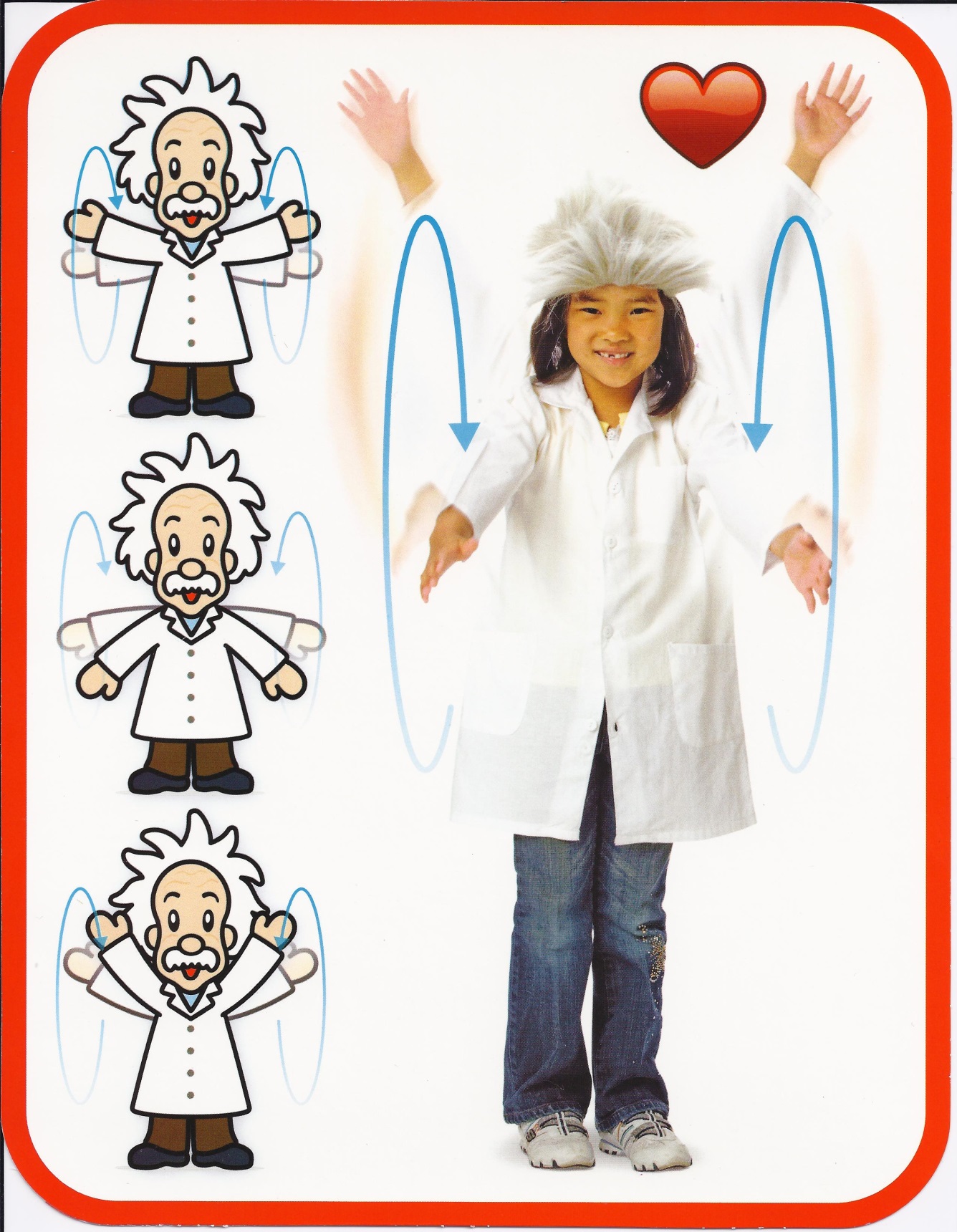 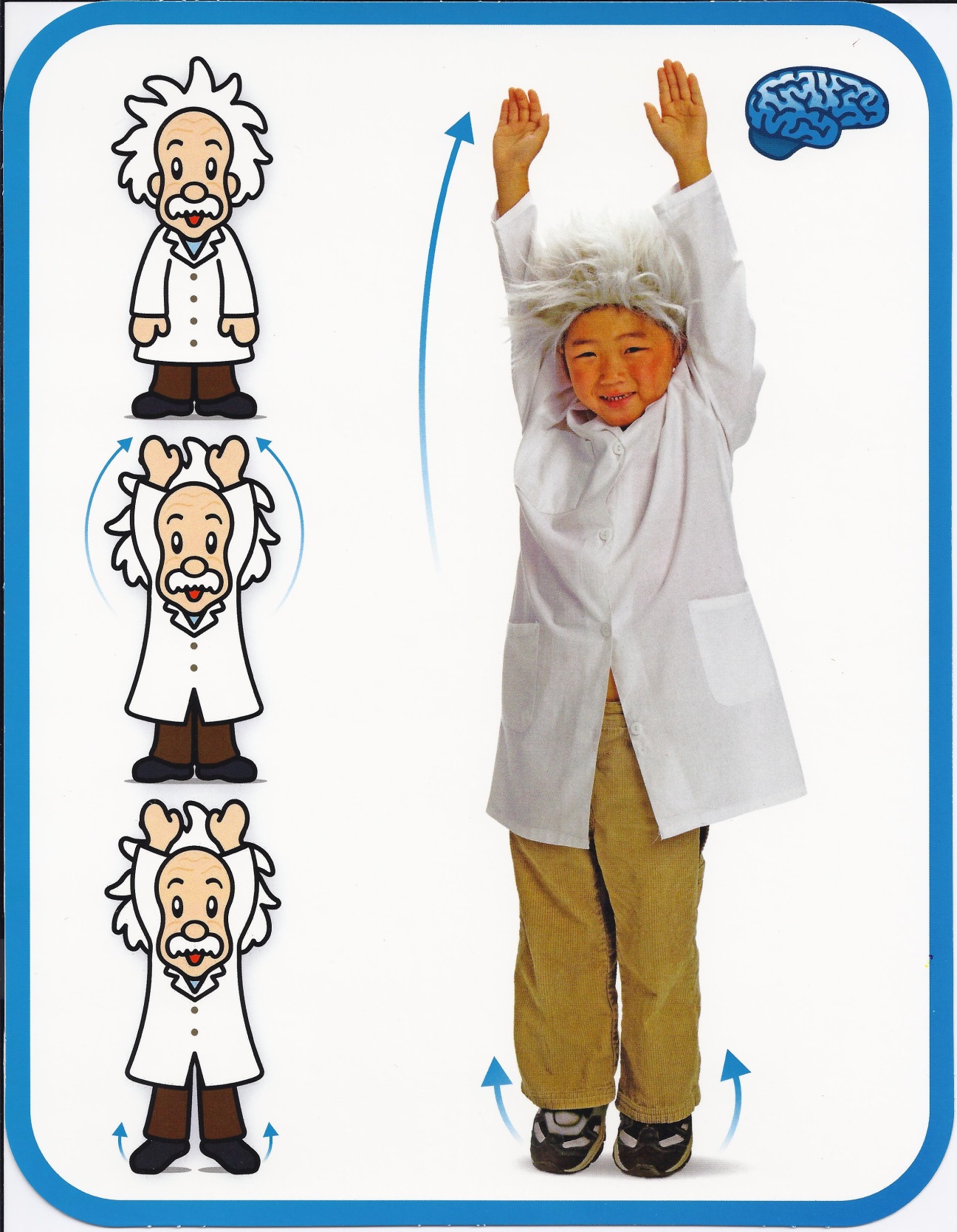 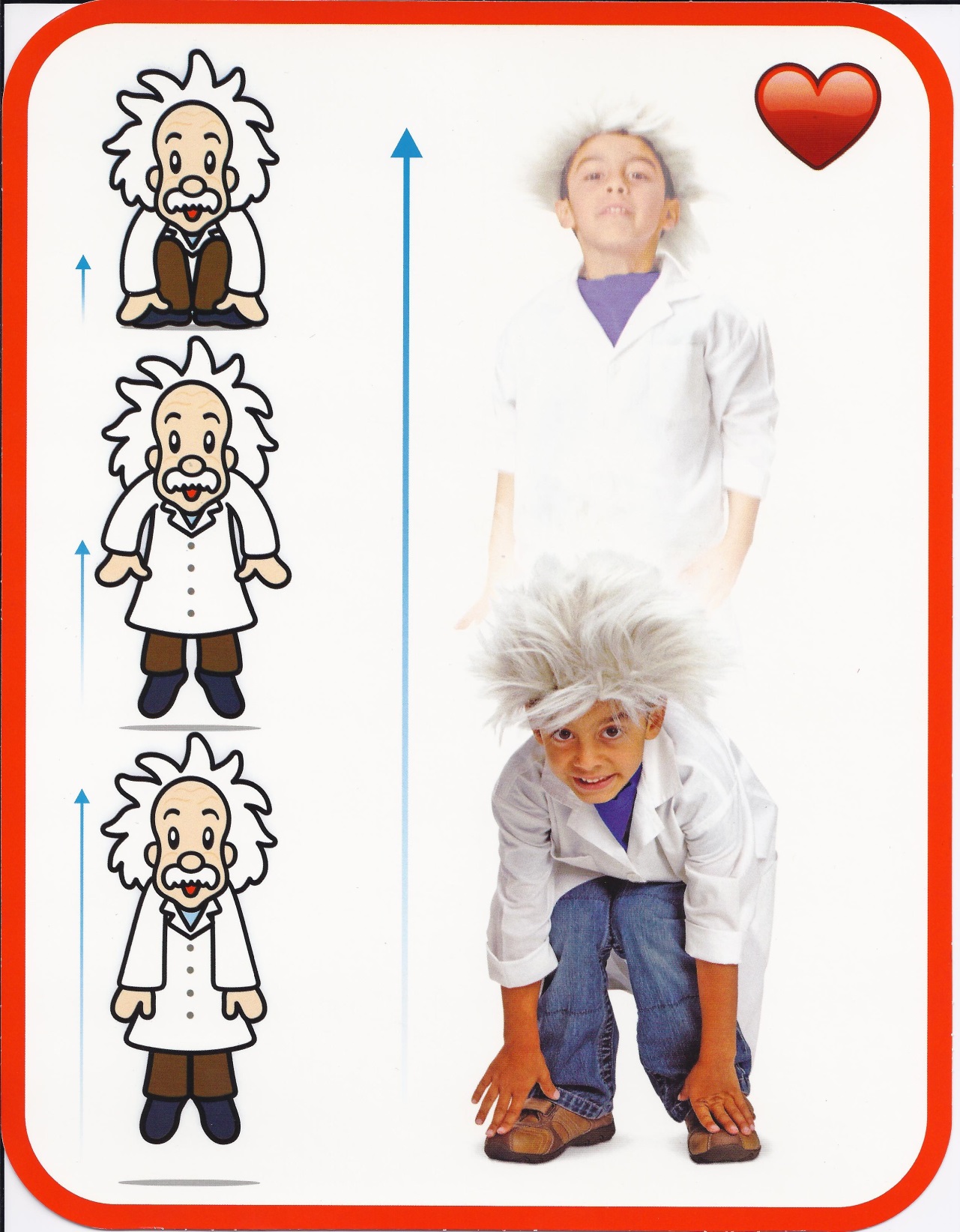 